Literature Circles Role Sheet 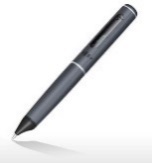 Artful AnnotatorYour Name__________________________Book_____________________________________________Meeting Date________________Assignment Pages_________to____________Role Duties: will keep record of the discussion. This may include creating an artistic representation of key ideas your group tapped into and will include written summary/notes from your meeting. You will also hold your group accountable for completing the readings and the meetings. Use a sheet of notebook paper if needed.Artistic representation: On backWritten Summary of Plot and Conflict:________________________________________________________________________________________________________________________________________________________________________________________________________________________________________________________________________________________________________________________________________________________________________________________________________________________________________________________________________________________________________________________________________________________________________________________________________________________________________________________________________________________________________________________________________________________________________________________________________________________________________________________________________________________________________________________________________________________________________________________________________________________________________________________________________________________________________________________Key Points:Topic to be carried over to the next session: __________________________Assignment for next session to remind group: Pages_______to________Absent members to provide this sheet to:______________________________________________Rubrics for Literature Circle Group ParticipationStaple everyone’s together, this side facing back.Contribution of Members: Should you give yourself or a member a √- or an X, please explain in the box why you did.Assigned ScoreWhat the student did:√+Mastery: Excellent participation in today’s discussion, was super prepared for discussion, went above and beyond on role sheet, stayed on task and even helped others stay on task, and was overall a very productive group member.√Proficient: participated in today’s discussion, was prepared for discussion, had  role sheet completed and stayed on task, and was overall a productive group member√-Developing: Participated in today’s discussion but not enough, didn’t have  role sheet completed at the beginning but made up for it, or somewhat productiveXInsufficient: Did not participate in discussion, was unprepared, didn’t complete role sheet, completely off-task, or completely unproductive.1 Myself:2345. 6